Страничка для учащихсяСоветы психолога учащимся школыДесять правил успеха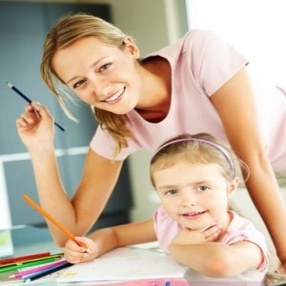 Правило первое. Старайся во всех удачах благодарить обстоятельства, а во всех неудачах винить только себя.Правило второе. Помни: нет безвыходных положений. Никогда не опускайте руки.Правило третье. Когда тебе плохо, найди того, кому ещё хуже, и помоги ему — тебе станет значительно лучше.Правило четвертое. Относись к другим людям так, как хотелось бы чтобы другие люди относились к тебе.Правило пятое. Не обстоятельства должны управлять человеком, а человек обстоятельствами.Правило шестое. Верь в Его Величество Случай и знай: случай приходит только к тем, кто всё делает для того, чтобы этот случай пришел. Знай: если, прожив день, ты не сделал ни одного доброго дела или за день не узнал ничего нового — день прожит напрасно.Правило седьмое. Самое ценное в нашей жизни — здоровье. О нем нужно заботиться. Спать столько, сколько требует организм. Больше двигаться, рационально питаться, объявить войну курению.Правило восьмое. Помните: жизнь любит удачливых. О прошедшем жалеть бесполезно.Правило девятое. Анализируйте каждый прожитый день — учиться лучше всего на собственных ошибках.Правило десятое. Лучшее лекарство от грусти, от стресса, от неудач — оптимизм.Правила общения для учащихсяБудь всегда вежлив, доброжелателен в общении с одноклассниками и другими людьми.Не причиняй никому ущерба ни словом, ни делом.Не спеши делать замечания или говорить что-либо неприятное другим людям.Не проявляй публично своей неприязни, категоричности, превосходства.Не засоряй речь словами-паразитами; не употребляй грубых, нецензурных слов.Умей вежливо попросить или отказать.Используй в своей речи вводные слова или предложения: "пожалуйста", "будь добр" и другие.Благодари за услугу (слово "спасибо" не может тебя унизить, но свидетельствует о вежливости).Умей слушать других, не перебивай собеседника. Будь внимателен к другим людям.Переживай не только за себя, но и за других. Умей словом и делом поддержать человека в беде и радости.Не бойся общаться с людьми (устно, письменно), но при этом старайся не быть навязчивым. Говори и пиши то, что может быть интересно слушающим (читающим).Элементарные правила этики для учащихсяБудьте вежливы и тактичны; никогда не подчеркивайте своего превосходства над другими людьми.Не навязывайте своего мнения и вкуса другим людям. Не позволяйте себе хамские, грубые суждения.Не распространяйтесь о сугубо личных отношениях, тем более чужих.Не выясняйте ни с кем отношения, тем более в присутствии посторонних.Не ставьте другого человека в неловкое положение; делайте вид, что не заметили его оплошности.Умейте щадить самолюбие и достоинство других людей; будьте терпимы к человеческим недостаткам и слабостям.В конфликтной ситуации учитесь находить компромисс, оптимальное, взаимоприемлемое решение для решения конфликта.Учитесь иметь собственную жизненную позицию; культурно, грамотно, обоснованно и с достоинством ее отстаивайте.Относитесь к себе критично; строго спрашивайте с себя за свое поведение, поступки и качество, добросовестность учебы.Помните золотое правило этики: относитесь к другим людям так, как вы хотите, чтобы они относились к вам.